ROMA CLEAN IP65 LEDVierkant inbouwtoestel geschikt voor tegelplafond 60x60 vervaardigd uit plaatstaal en beschikbaar met verschillende diffusors: opaal, prismatisch (PRM) en microprismatisch (MPRM). Daarnaast is het toestel ook als opbouwversie beschikbaar en kan aan de hand van een accessoire ingebouwd worden in vals plafond. Beschikbaar in volgende afmetingen:
596x596x85
1196x296x85Beschermingsgraad:	IP65
Levensduur LEDS:		L80B10 54.000h
Lichtkleur:		CRI83 3000K, 4000K
Verblindingswaarde:	UGR < 19
Certificaten:		MacAdam Step3
Garantie:		2 jaar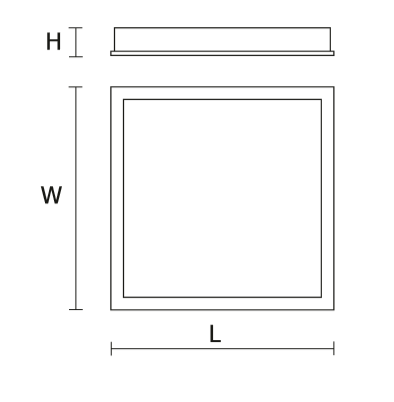 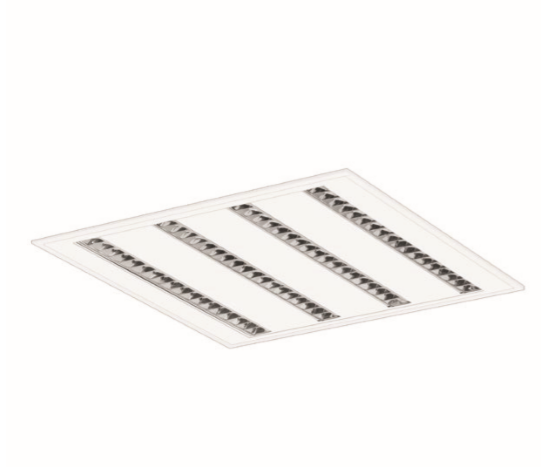 